Lịch làm việc thay cho thông báo, thư mời và có thể thay đổi khi có chương trình đột xuất của UBND tỉnh và chỉ đạo của Ban Giám đốc Sở. Các phòng, đơn vị phối hợp với Văn phòng thực hiện thủ tục đảm bảo thực hiện tốt công tác phòng chống dịch Covid-19 theo chỉ đạo của Trung ương và của tỉnh khi tổ chức và tham gia các cuộc họp, hội nghị.CCVC làm việc tại cơ quan và trực tuyến tại nhà tỷ lệ 50:50 theo danh sách đã phân bổ. Các cuộc họp/ làm việc trực tuyến được thực hiện trên phần mềm ứng dụng Teams sẽ được mở trước thời gian họp 15 phút.Toàn thể CCVC và NLĐ đăng ký lịch làm việc trên phần mềm theo tài khoản của phòng, đơn vị (không sử dụng tài khoản cá nhân) rỏ thời gian làm việc; đính kèm file thư mời hoặc văn bản, kế hoạch và báo lại Văn phòng để cập nhật, bổ sung lịch phục vụ công tác quản lý điều hành của BGĐ Sở; CCVC và NLĐ không đăng ký lịch công tác thì làm việc tại cơ quan./.Thứ Hai 07/06/2021Thứ Hai 07/06/2021Sáng- 7:45: Họp Giao ban Sở định kỳ tháng 5/2021.Chủ trì: Giám đốc Sở - Nguyễn Thanh Toàn.Thành phần: các PGĐ Sở, trưởng, phó các phòng, đvtt; KTT, ĐD BCH các Đoàn thểĐịa điểm: phòng họp A. SCT Chuẩn bị nội dung: P KHTCTH Chuẩn bị thiết bị kỹ thuật: CV DươngChiều- 14:00:  Họp Chi bộ 2 định kỳ tháng 5/2021.Chủ trì: Bí thư Chi bộ 2 – Phan Hồng Việt.Thành phần: BT Đảng ủy, Giám đốc Sở - Nguyễn Thanh Toàn, Toàn thể Đảng viên Chi bộ 2Địa điểm: Phòng họp A. Sở Công Thương và trực tuyếnChuẩn bị nội dung: Ban chỉ ủyChuẩn bị thiết bị kỹ thuật: CV Dương- 14:00: Dự chương trình tập huấn triển khai Bản đồ chung sống an toàn với Covid-19 (trực tuyến) Chủ trì: Bộ Công ThươngThành phần: Phó Giám đốc Sở - Nguyễn Trường Thi; PCVP. C Tú, P QLCN. Quang; PQLTM. Phương; GĐ.TTXT. DũngĐịa điểm: Phòng họp Cục Quản lý thị trường14:00:  Họp Văn phòng Sở .Chủ trì: Chánh Văn phòng – Đoàn Kim Bình.Thành phần: công chức và NLĐ Văn phòngĐịa điểm: Phòng họp B. Sở Công Thương và trực tuyếnChuẩn bị thiết bị kỹ thuật:: CV Dương- 13:30: Họp phòng Khuyến công và PTCN.Chủ trì: Đ/c Trần Anh Tuấn -TPKC và PTCN.Thành phần: CBVC Phòng KC&PTCN. Mời dự: Đ/c Nguyễn Thúy Hằng – PGĐ TTĐịa điểm: Phòng Khuyến công và PTCN Thứ Ba 08/06/2021Thứ Ba 08/06/2021Sáng - 8:00: Hội nghị trực tuyến xúc tiến tiêu thụ vải thiều Bắc Giang năm 2021  Chủ trì: PGĐ Sở - Phan T Khánh Duyên Thành phần: PTP QLTM Phương; GĐ TTXT – Thanh Dũng, TPXT _ Thạnh MỹMời dự: ĐDLĐ Sở NN, Cục QLTT, Bưu điện, VNPT; các siêu thị trên địa bàn tỉnh Địa điểm: Phòng họp trực tuyến của VNPT- 8:00: Hướng dẫn hồ sơ thủ tục đăng ký hỗ trợ đầu tư xây dựng phòng trưng bày giới thiệu sản phẩm CNNT tiêu biểu tại cơ sở  Chủ trì: PGĐ TTXT- Nguyễn Thúy HằngThành phần: TP KC – Trần Anh Tuấn; CV Phạm Anh Dũng Địa điểm: Cty TNHH Vị Hảo (Tân Uyên); Cty TNHH Hevi (Bến Cát); Cơ sở Thanh Điền (Thuận an)Phương tiện: xe 0963ChiềuLàm việc theo văn bản số 1264/SCT-VP ngày 02/6/2021Thứ Tư 26/05/2021Thứ Tư 26/05/2021SángCông chức làm việc theo văn bản số 1264/SCT-VP ngày 02/6/2021ChiềuCông chức làm việc theo văn bản số 1264/SCT-VP ngày 02/6/2021Thứ Năm 27/05/2021Thứ Năm 27/05/2021Sáng- 7:30: TIẾP CÔNG DÂN ĐỊNH KỲ (cả ngày).Chủ trì: Giám đốc Sở - Nguyễn Thanh ToànThành phần: Chánh Thanh tra – Trương Thanh NhànĐịa điểm: Phòng tiếp dân. SCT (phòng họp D)- 7:30: Dự Hội nghị Ban chấp hành Đảng bộ lần thứ Tư, khóa IXChủ trì: Bí thư Tỉnh ủy Thành phần: Giám đốc Sở - Nguyễn Thanh Toàn Địa điểm: Hội trường B. Tỉnh ủyChiều- 13:30: TIẾP CÔNG DÂN ĐỊNH KỲ (cả ngày).Chủ trì: Giám đốc Sở - Nguyễn Thanh ToànThành phần: Chánh Thanh tra – Trương Thanh Nhàn     Địa điểm: Phòng tiếp dân. SCT (phòng họp D)- 13:30: Dự Hội nghị Ban chấp hành Đảng bộ lần thứ Năm, thực hiện quy trình công tác cán bộChủ trì: Bí thư Tỉnh ủy Thành phần: Giám đốc Sở - Nguyễn Thanh Toàn Địa điểm: Hội trường B. Tỉnh ủyThứ Sáu 28/05/2021Thứ Sáu 28/05/2021Sáng- 7:30: Họp Ban chỉ đạo bầu cử và Ủy ban bầu cử đại biểu quốc hội, HĐND tỉnh nhiệm kỳ 2021-2026Chủ trì: Thường trực Tỉnh ủyThành phần: Giám đốc Sở - Nguyễn Thanh ToànĐịa điểm: Hội trường B. Tỉnh ủy- 8:00: Họp Hội ý BGĐ TTXTĐT (trực tuyến)Chủ trì: GĐ TT – Phạm Thanh Dũng.Mời dự:  PGĐ Phan T Khánh DuyênThành phần: PGĐ TT - Thúy Hằng; Trưởng, phó các PCM thuộc TT; Kế toán; CV Hồng Phúc. Địa điểm: Phòng họp 2 -TTXTĐTChuẩn bị nội dung: TTXTChiều- 14:00: Dự Họp  trực tuyến Ban chỉ đạo phòng, chống dịch Covid-19 của tỉnh Chủ trì: Chủ tịch UBND tỉnh – Nguyễn Hoàng ThaoThành phần: Phó Giám đốc Sở - Phan T Khánh Duyên Địa điểm: Phòng họp A. UBND tỉnhNơi nhận:- VP UBND tỉnh (b/c);- Ban Giám đốc;- Các phòng, đơn vị trực thuộc;- Báo, Đài PTTH Bình Dương;- Wesite Sở;- Lưu: VT, VP, “pdf”TL. GIÁM ĐỐCCHÁNH VĂN PHÒNG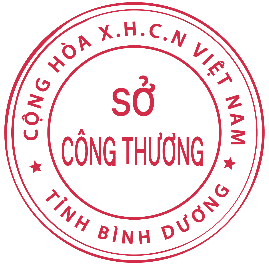 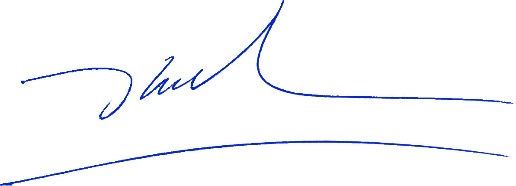  Đoàn Kim Bình